Załącznik nr 3Umowa IK.7021.3.12.2022zawarta w dniu ………………………………. r. pomiędzy Gminą Komorniki z siedzibą
 w Komornikach 62-052, ul. Stawna 1, reprezentowaną przez:Jan Broda					-	 Wójt Gminy Komornikikontrasygnata: Małgorzata Pinczak	-	Skarbnik Gminy Komornikizwaną dalej “Zamawiającym”a…………………….. prowadzącym działalność gospodarczą pod firmą …………………………………….z siedzibą …………………………….., NIP: ……………………..zwanym dalej “Wykonawcą”.§ 1 Zamawiający zamawia, a Wykonawca zobowiązuje się do wykonania prac polegających na posadzeniu drzew na terenie Gminy Komorniki. Szczegółowy opis przedmiotu zamówienia zawarty został w załączniku nr 1 do umowy.§ 2Za wykonanie przedmiotu zamówienia ustalono wynagrodzenie na kwotę wysokości …………………….. zł brutto. Płatne ze środków budżetu Gminy Komorniki.Strony postanawiają, że:- rozliczenie zostanie dokonane fakturą po wykonaniu i odebraniu przedmiotu zamówienia;- należność płatna będzie przelewem na konto Wykonawcy w ciągu 14 dni po otrzymaniu faktury przez zamawiającego.W razie niedotrzymania określonego w § 3  ust. 2 terminu wykonania czynności ustalonych w § 1 Zamawiający może dochodzić od Wykonawcy kary umownej w wysokości 5 % wynagrodzenia brutto za każdy rozpoczęty dzień zwłoki.Wykonawca wyraża zgodę na potrącenie kar umownych z należnego mu wynagrodzenia.Zastrzeżenie kar umownych nie wyłącza uprawnienia Zamawiającego do dochodzenia od Zamawiającego odszkodowania na zasadach ogólnych w razie szkody przewyższającej wysokość kary umownej.§ 3 Wykonawca zobowiązuje się wykonać zlecenie określone w § 1 z zachowaniem należytej staranności oraz oświadcza, że posiada wiedzę i doświadczenie niezbędne do prawidłowego wykonania umowy. Wykonawca nie może powierzyć wykonania zlecenia osobie trzeciej, bez zgody Zamawiającego.Termin wykonania przedmiotu umowy ustala się od dnia podpisania umowy do dnia 15.04.2022 roku.§ 4Wykonawca udziela 36 miesięcznej gwarancji (licząc od daty odbioru końcowego nasadzeń) na utrzymanie roślin w dobrej kondycji oraz na naprawę uszkodzonych zabezpieczeń (osłon, palików, taśmy, poprzecznych listewek). Wszelkie ubytki nasadzeń powstałe w okresie gwarancyjnym będą wymienione na nowe zdrowe rośliny o tych samych parametrach nieodpłatnie w terminie nie dłuższym niż 14 dni od powiadomienia o ich wystąpieniu.Usterka lub ubytek zabezpieczeń (osłon, palików, taśmy, poprzecznych listewek) powstały w okresie gwarancyjnym  będzie usunięta lub uzupełniona nieodpłatnie w terminie nie dłuższym niż 14 dni od powiadomienia o ich wystąpieniu .	W razie niedotrzymania określonego w § 4 ust. 2 i 3 terminu wykonania czynności ustalonych w § 4  Zamawiającemu przysługuje prawo zlecenia innemu Wykonawcy ich uzupełnienia oraz naprawy i obciążenia kosztami Wykonawcę.§ 5Wykonawca ponosi pełną odpowiedzialność za szkody powstałe 
w wyniku prowadzenia prac.Po wykonaniu prac Wykonawca uprzątnie teren wokół miejsc wykonywania usługi z gałęzi, biomasy, ziemi oraz innych pozostałości i wywiezie je do miejsca utylizacji przeznaczonego do składowania tego typu odpadów.Wykonawca jest zobowiązany do podania dokładnego terminu rozpoczęcia  i zakończenia prac w poszczególnych miejscach, których dotyczy niniejsza umowa.Zamawiający wyznacza Inspektora ds. ochrony środowiska Joannę Skrzypczak jako koordynatora prac związanych z realizacją niniejszej umowy.Osobą odpowiedzialną za realizację zamówienia z ramienia Wykonawcy jest: ……………………………………………., tel. ……………………………, 	
e-mail: ……………………..Strony zgodnie ustalają, iż obowiązującą formą kontaktu stron umowy są forma elektroniczna, telefoniczna oraz pisemna, z zastrzeżeniem, iż najwyższą rangę przypisują formie elektronicznej i pisemnej.§ 6Wszelkie zmiany niniejszej umowy wymagają zgody wyrażonej na piśmie pod rygorem nieważności.Spory wynikające z wykonania niniejszej umowy będzie rozstrzygał Sąd właściwy dla siedziby Zamawiającego.W sprawach nieuregulowanych postanowieniami niniejszej umowy mają zastosowanie przepisy kodeksu cywilnego.§ 7Umowę sporządzono w trzech jednobrzmiących egzemplarzach, jeden dla Zamawiającego i dwa dla Wykonawcy.Zamawiający:								Wykonawca: 				  Załącznik nr 1 do umowy nr IK.7021.3.12.2022Szczegółowy opis przedmiotu zamówienia:Przedmiot zamówienia obejmuje posadzenie na wskazanych terenach Gminy Komorniki, po uprzednim przygotowaniu podłoża, dostarczonego przez Wykonawcę materiału szkółkarskiego. Nasadzenia musza zostać wykonane dokładnie w lokalizacji wskazanej przez Zamawiającego.Miejsca nasadzeń wraz z określeniem gatunków i ilości poszczególnych drzew i krzewów przewidzianych do posadzenia na konkretnych działkach zostały wskazane w tabeli stanowiącej załącznik nr I do niniejszego zapytania.Wymagania jakościowe:Drzewa i krzewy powinny spełniać następujące wymagania jakościowe: wielkość bryły korzeniowej musi być proporcjonalna do wielkości rośliny lub obwodu pnia, dobrze przerośnięta korzeniami, wilgotna, nieuszkodzona;  kształt i charakter gałęzi korony musi być odpowiedni dla deklarowanej odmiany, wieku i wielkości drzewa, korona nie może mieć widlastych rozgałęzień grożących rozłamaniem korony w późniejszym wieku drzewa;  korona nie może mieć Więcej niż jednego pędu głównego; pęd główny nie może być uszkodzony; pęd główny musi być wyraźny do samej góry korony;  materiał roślinny powinien być czysty odmianowo, opatrzony etykietą zawierającą pełną nazwę łacińską oraz obwód pnia, zahartowany, pozbawiony ran
 i śladów po świeżych cięciach, zdrowy, wolny od patogenów i szkodników, bez uszkodzeń mechanicznych, martwic i pęknięć kory.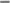 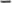 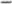 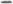 Drzewa należy posadzić w doły całkowicie zaprawione ziemią urodzajną, po posadzeniu podlać oraz "ściółkować” warstwą kory na. grubość 8-10cm powierzchnię misek utworzonych wokół posadzonych drzew. Drzewa liściaste należy opalikować trzema palikami połączonymi z pniem sadzonki za pomocą taśmy parcianej do stabilizacji. Paliki należy trwale połączyć poprzecznymi listewkami w górnej części konstrukcji. Pnie drzew liściastych należy zabezpieczyć plastikową osłonką zapobiegającą uszkodzeniom. Roślinę należy ustawić tak, aby po zakopaniu znalazła się na głębokości, na jakiej rosła. Przy użyciu ziemi uzyskanej z wykopu należy uformować misy wokół posadzonych drzew. GwarancjaWykonawca udziela 36 miesięcznej gwarancji na utrzymanie roślin w dobrej kondycji oraz na naprawę uszkodzonych zabezpieczeń (osłon, palików, taśmy, poprzeczne listewki). Wszelkie ubytki nasadzeń powstałe w okresie gwarancyjnym będą wymienione na nowe zdrowe rośliny o tych samych parametrach oraz naprawa/wymiana zabezpieczeń,  nieodpłatnie w terminie nie dłuższym niż 14 dni od powiadomienia o ich wystąpieniu .	
W przypadku nie uzupełnienia nasadzeń w terminie Zamawiającemu przysługuje prawo zlecenia innemu wykonawcy ich uzupełnienia i obciążenia kosztami Wykonawcę tj. wykonanie zastępcze.Wykonanie przedmiotu zamówienia musi nastąpić do: 15 kwietnia 2022 roku.Nasadzenia:Zamawiający po podpisaniu umowy, wskaże Wykonawcy dokładne miejsce posadzenia roślin.Nr ewidencyjny działkiGatunekIlośćWymiary293, obręb Rosnówko WalerianowoGłóg jednoszyjkowy Crataegus monogyna5 szt. drzewa na wysokość 100 cm powinny mieć obwód pnia min. 14 cm,wysokość drzewa min. 1,5 m,po posadzeniu drzewa należy zabezpieczyć palikami z
poprzecznymi reglami, pnie drzew należy przywiązać taśmą do palikówmiejsce nasadzenia o średnicy ok. 50 cm wokół pnia należy obsypać kamieniami, pozostałą przestrzeń do średnicy korony drzewa wyściółkować korą (warstwa kory o grubości 8-10 cm).412 i 423, obręb ŁęczycaGłóg jednoszyjkowy Crataegus monogyna3 szt.drzewa na wysokość 100 cm powinny mieć obwód pnia min. 14 cm,wysokość drzewa min. 1,5 m,po posadzeniu drzewa należy zabezpieczyć palikami z
poprzecznymi reglami, pnie drzew należy przywiązać taśmą do palikówMiejsce nasadzenia o średnicy ok. 50 cm wokół pnia należy obsypać kamieniami, pozostałą przestrzeń do średnicy korony drzewa wyściółkować korą (warstwa kory o grubości 8-10 cm).118/4Wierzba biała7 szt.a) drzewa na wysokość 100 cm powinny mieć obwód pnia min. 14 cm,b) wysokość drzewa min. 1,5 m,c) po posadzeniu drzewa należy zabezpieczyć palikami zpoprzecznymi reglami, pnie drzew należy przywiązać taśmą do palikówd) Miejsce nasadzenia o średnicy ok. 50 cm wokół pnia należy obsypać kamieniami, pozostałą przestrzeń do średnicy korony drzewa wyściółkować korą (warstwa kory o grubości 8-10 cm). 618/2 obręb PlewiskaLipa drobnolistna 25 szt.a) drzewa na wysokość 100 cm powinny mieć obwód pnia min. 12 cm,b) wysokość drzewa min. 1,5 m,c) po posadzeniu drzewa należy zabezpieczyć palikami zpoprzecznymi reglami, pnie drzew należy przywiązać taśmą do palikówd) Miejsce nasadzenia o średnicy ok. 50 cm wokół pnia należy obsypać kamieniami, pozostałą przestrzeń do średnicy korony drzewa wyściółkować korą (warstwa kory o grubości 8-10 cm).618/2, obręb PlewiskaLipa drobnolistna30 szta) drzewa na wysokość 100 cm powinny mieć obwód pnia min. 14 cm,b) wysokość drzewa min. 1,5 m,c) po posadzeniu drzewa należy zabezpieczyć palikami zpoprzecznymi reglami, pnie drzew należy przywiązać taśmą do palikówd) Miejsce nasadzenia o średnicy ok. 50 cm wokół pnia należy obsypać kamieniami, pozostałą przestrzeń do średnicy korony drzewa wyściółkować korą (warstwa kory o grubości 8-10 cm).618/2, obręb PlewiskaDąb szypułkowy1 szt.a) drzewa na wysokość 100 cm powinny mieć obwód pnia min. 14 cm,b) wysokość drzewa min. 1,5 m,c) po posadzeniu drzewa należy zabezpieczyć palikami zpoprzecznymi reglami, pnie drzew należy przywiązać taśmą do palikówd) Miejsce nasadzenia o średnicy ok. 50 cm wokół pnia należy obsypać kamieniami, pozostałą przestrzeń do średnicy korony drzewa wyściółkować korą (warstwa kory o grubości 8-10 cm).619, obręb PlewiskaRobinia akacjowa10 szt.a) drzewa na wysokość 100 cm powinny mieć obwód pnia min. 14 cm,b) wysokość drzewa min. 1,5 m,c) po posadzeniu drzewa należy zabezpieczyć palikami zpoprzecznymi reglami, pnie drzew należy przywiązać taśmą do palikówd) Miejsce nasadzenia o średnicy ok. 50 cm wokół pnia należy obsypać kamieniami, pozostałą przestrzeń do średnicy korony drzewa wyściółkować korą (warstwa kory o grubości 8-10 cm).619, obręb PlewiskaJesion wyniosły 5 szt.a) drzewa na wysokość 100 cm powinny mieć obwód pnia min. 14 cm,b) wysokość drzewa min. 1,5 m,c) po posadzeniu drzewa należy zabezpieczyć palikami zpoprzecznymi reglami, pnie drzew należy przywiązać taśmą do palikówd) Miejsce nasadzenia o średnicy ok. 50 cm wokół pnia należy obsypać kamieniami, pozostałą przestrzeń do średnicy korony drzewa wyściółkować korą (warstwa kory o grubości 8-10 cm).619, obręb PlewiskaWiąz szypułkowy6 szt.a) drzewa na wysokość 100 cm powinny mieć obwód pnia min. 14 cm,b) wysokość drzewa min. 1,5 m,c) po posadzeniu drzewa należy zabezpieczyć palikami zpoprzecznymi reglami, pnie drzew należy przywiązać taśmą do palikówd) Miejsce nasadzenia o średnicy ok. 50 cm wokół pnia należy obsypać kamieniami, pozostałą przestrzeń do średnicy korony drzewa wyściółkować korą (warstwa kory o grubości 8-10 cm).145, obręb WiryLipa drobnolistna2 szt.a) drzewa na wysokość 100 cm powinny mieć obwód pnia min. 12 cm,b) wysokość drzewa min. 1,5 m,c) po posadzeniu drzewa należy zabezpieczyć palikami zpoprzecznymi reglami, pnie drzew należy przywiązać taśmą do palikówd) Miejsce nasadzenia o średnicy ok. 50 cm wokół pnia należy obsypać kamieniami, pozostałą przestrzeń do średnicy korony drzewa wyściółkować korą (warstwa kory o grubości 8-10 cm).1645, obręb KomornikiDąb SzypułkowyQuercus Robur”Fastigiata”5 szt.a) drzewa na wysokość 100 cm powinny mieć obwód pnia min. 12 cm,b) wysokość drzewa min. 1,5 m,c) po posadzeniu drzewa należy zabezpieczyć palikami zpoprzecznymi reglami, pnie drzew należy przywiązać taśmą do palikówd) Miejsce nasadzenia o średnicy ok. 50 cm wokół pnia należy obsypać kamieniami, pozostałą przestrzeń do średnicy korony drzewa wyściółkować korą (warstwa kory o grubości 8-10 cm).412,423, 394, obręb ŁęczycaJarząb szwedzkiSorbus intermedia9 szt.a) drzewa na wysokość 100 cm powinny mieć obwód pnia min. 12 cm,b) wysokość drzewa min. 1,5 m,c) po posadzeniu drzewa należy zabezpieczyć palikami zpoprzecznymi reglami, pnie drzew należy przywiązać taśmą do palikówd) Miejsce nasadzenia o średnicy ok. 50 cm wokół pnia należy obsypać kamieniami, pozostałą przestrzeń do średnicy korony drzewa wyściółkować korą (warstwa kory o grubości 8-10 cm).